Дорогие родители!Десять заповедей для родителейРебенок – это праздник, который всегда с тобой.1. Не жди, что твой ребенок будет таким, как ты, или таким, так ты хочешь. Помоги ему стать не тобой, а собой.2. Не требуй от ребенка платы за все, что ты для него сделал. Ты дал ему жизнь – как он может отблагодарить тебя? Он даст жизнь другому, тот третьему, и это необратимый закон благодарности.3. Не вымещай на ребенке свои обиды, чтобы в старости не есть горький хлеб. Ибо что посеешь, то и взойдет.4. Не относись к его проблемам свысока. Жизнь дана каждому по силам, и будь уверен – ему она тяжела не меньше, чем тебе, а может быть, и больше, поскольку у него нет опыта.5. Не унижай!6. Не забывай, что самые важные встречи человека – это его встречи с детьми. Обращай больше внимания на них – мы никогда не можем знать, кого мы встречаем в ребенке.7. Не мучь себя, если не можешь сделать что-то для своего ребенка. Мучь, если можешь, но не делаешь. Помни: для ребенка сделано недостаточно, если не сделано все.8. Ребенок – это не тиран, который завладевает всей твоей жизнью, не только плод плоти и крови. Эта та драгоценная чаша, которую Жизнь дала тебе на хранение и развитие в нем творческого огня. Это раскрепощенная любовь матери и отца, у которых будет расти не “наш”, “свой” ребенок, но душа, данная на хранение.9. Умей любить чужого ребенка. Никогда не делай чужому то, что не хотел бы, чтобы сделали твоему.10. Люби своего ребенка любым – неталантливым, неудачливым, взрослым. Обращаясь с ним, радуйся, потому что ребенок – это праздник, который пока с тобой. 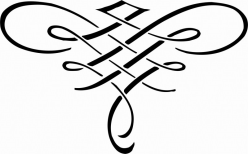 Свод законов, с помощью которых можно преодолеть
 трудности в поведении ребенкаЗакон 1. Поздно предъявлять требования и налагать запреты в осознанном возрасте. Этому нужно учить терпеливо и постепенно. Закон 2. Запреты и требования должны быть гибкими, их не должно быть много. Закон 3. Требования и запреты не должны вступать в противоречие с важнейшими потребностями ребенка.Закон 4. Запреты и требования, предъявляемые родителями, должны быть едиными. Закон 5, Запреты и требования должны ребенку разъясняться и предъявляться спокойным и     доброжелательным тоном.